Работа 1 (база)   _______________________________________________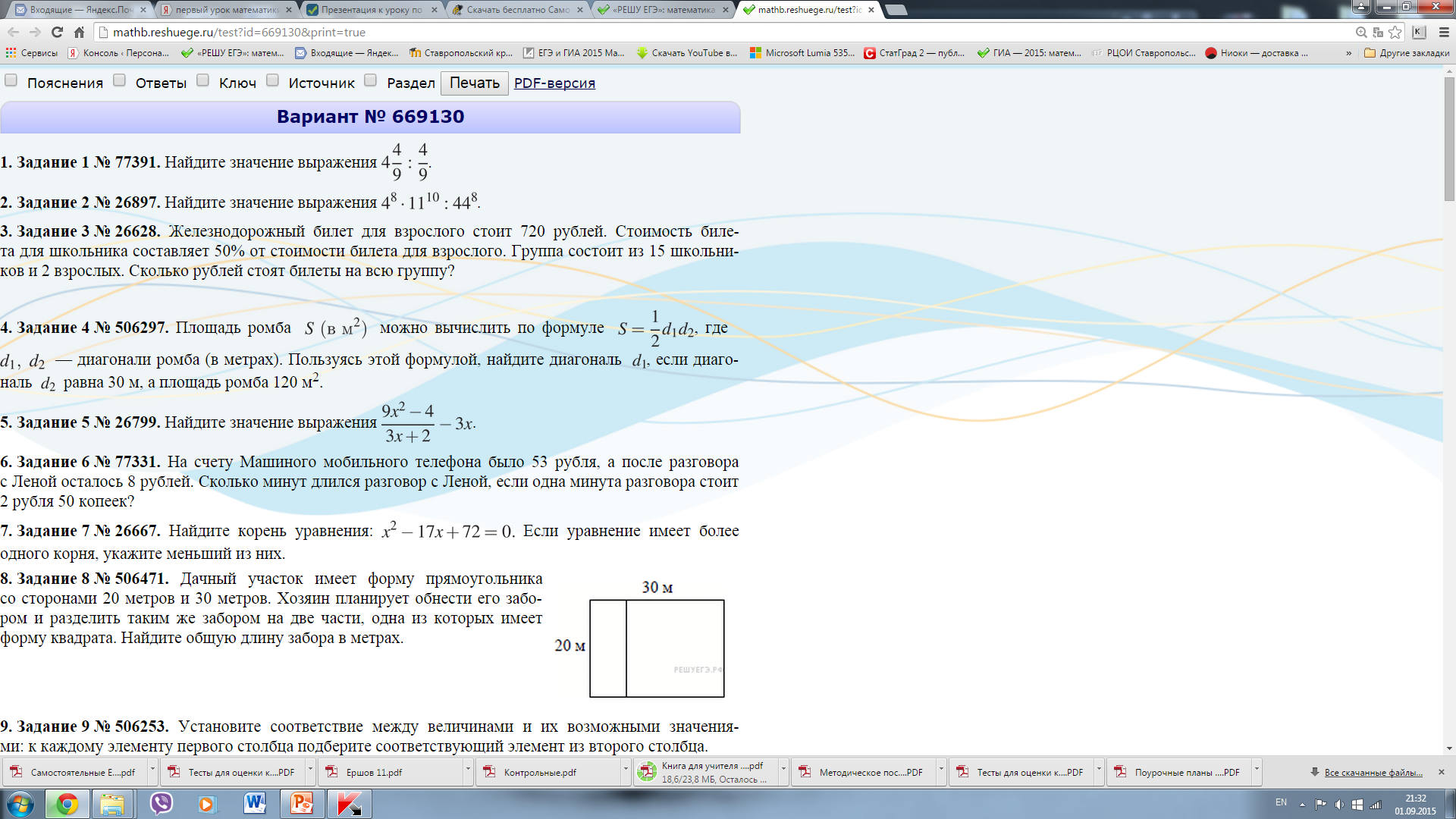 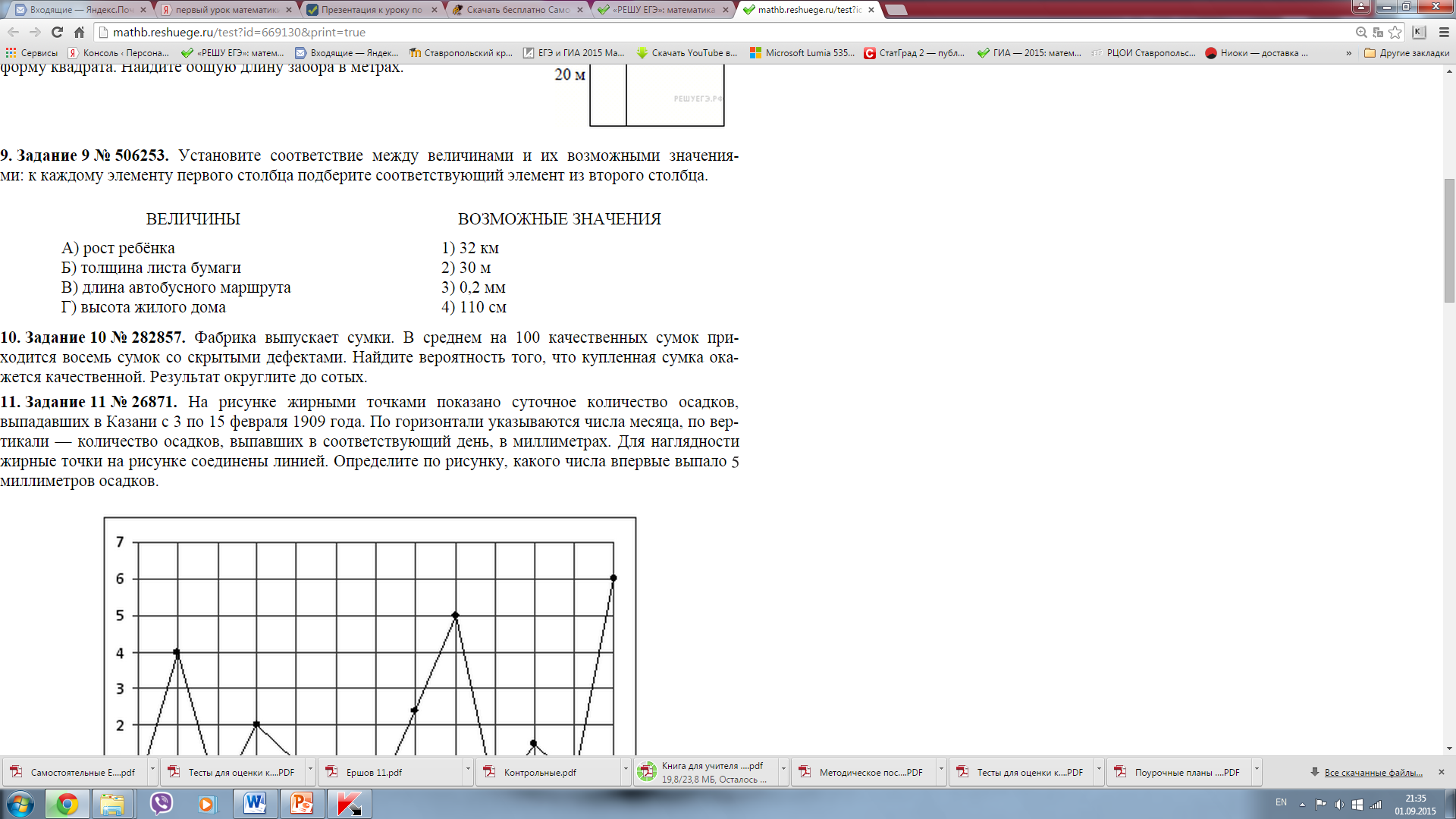 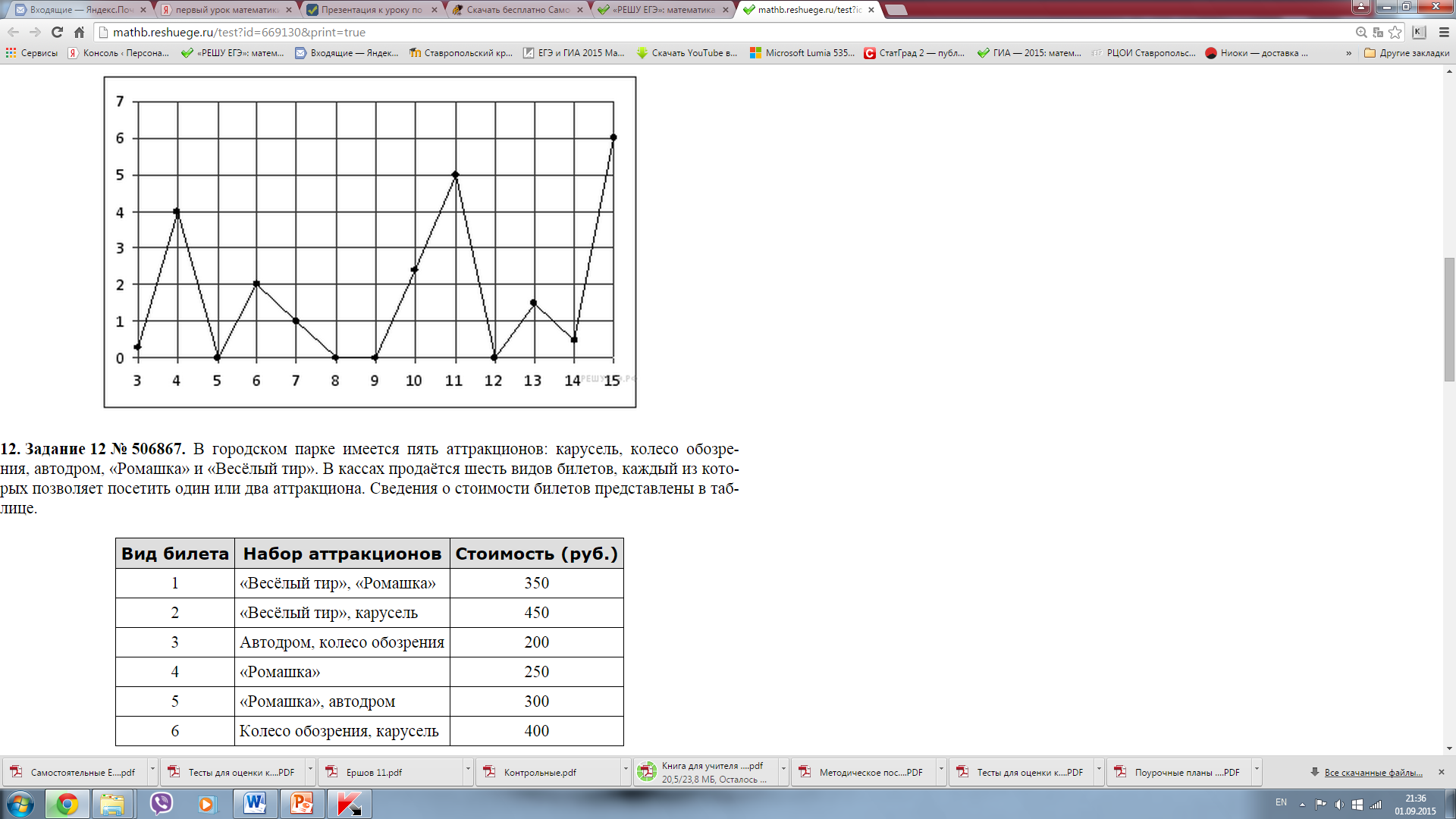 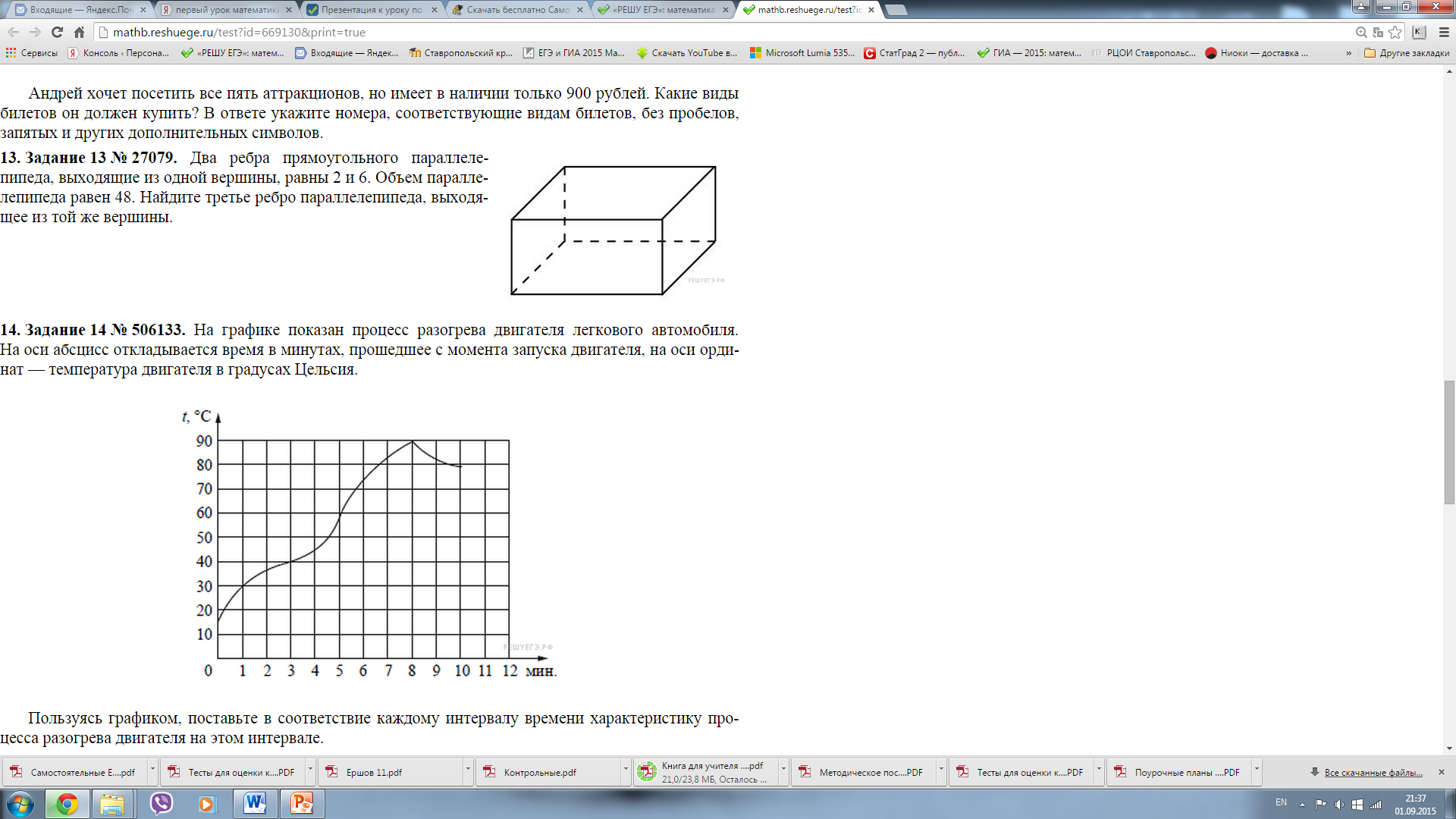 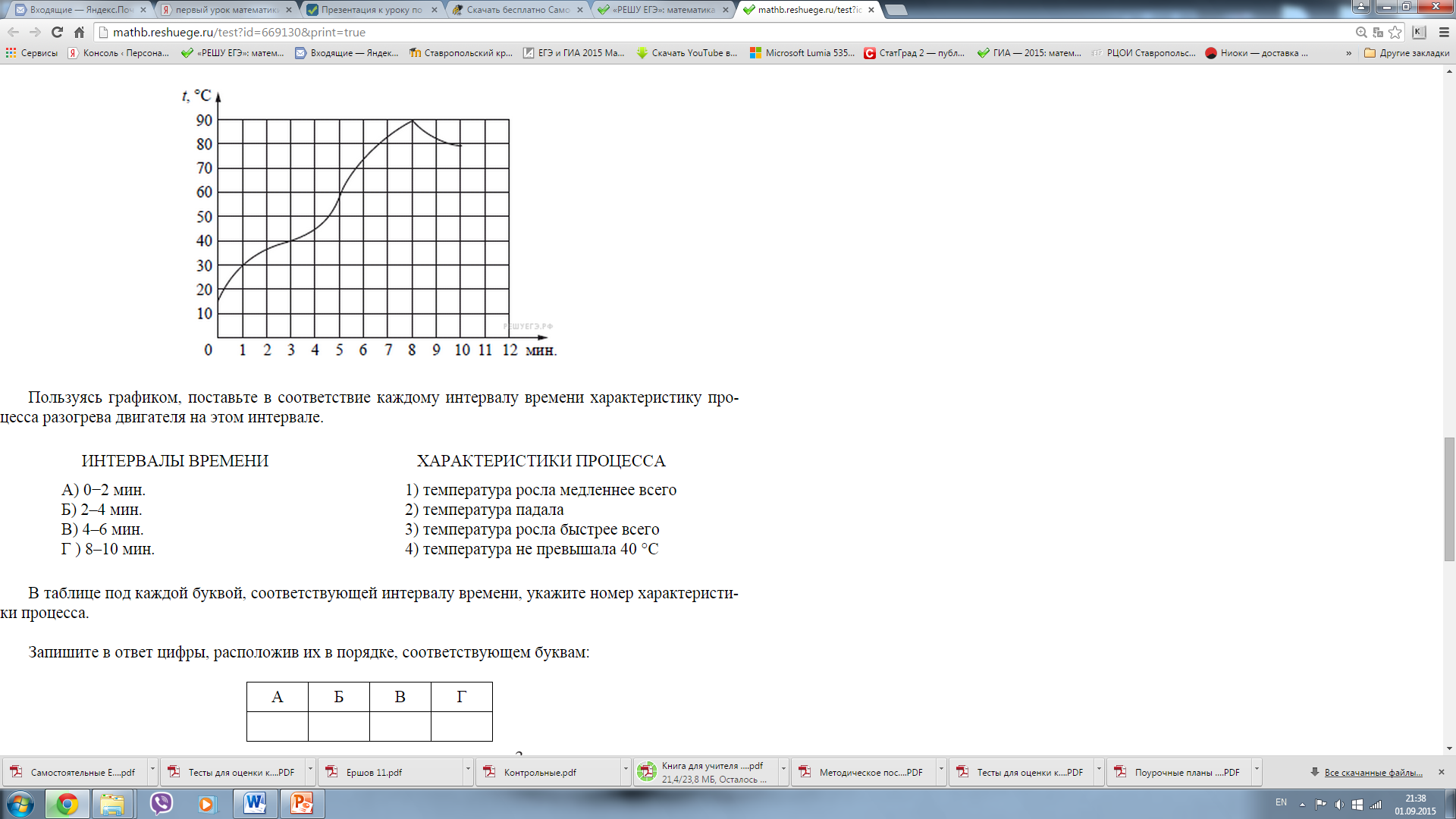 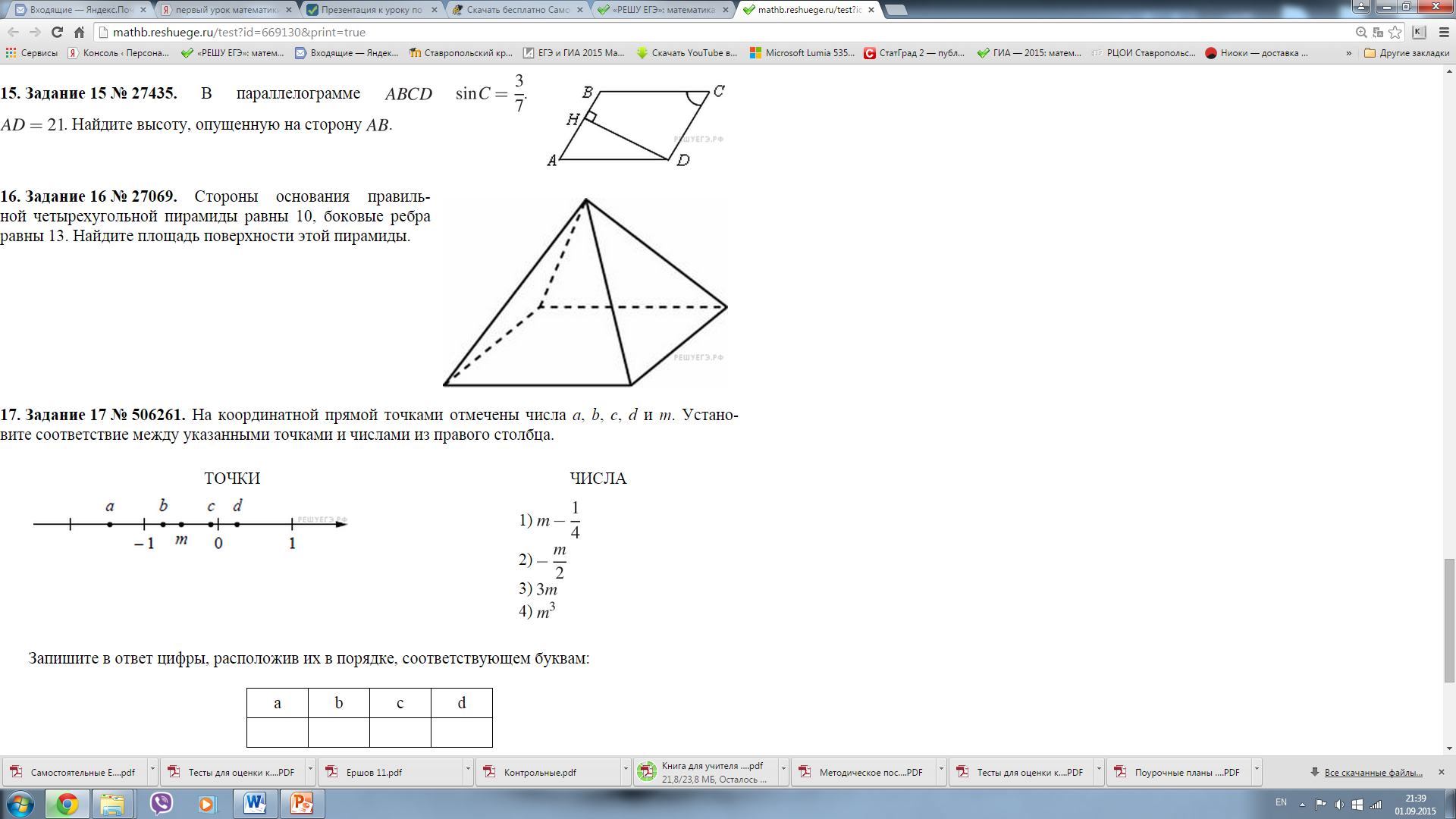 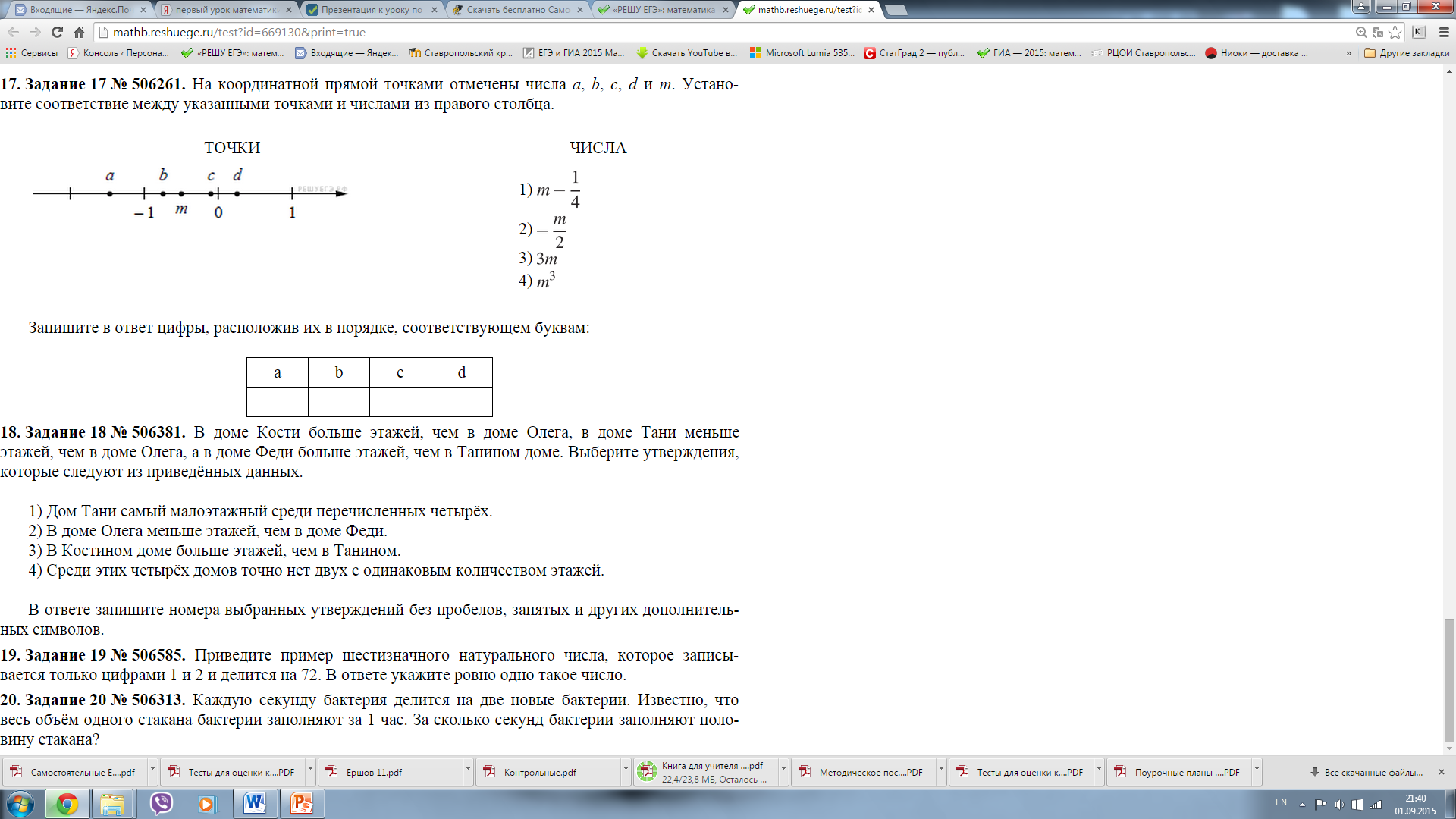 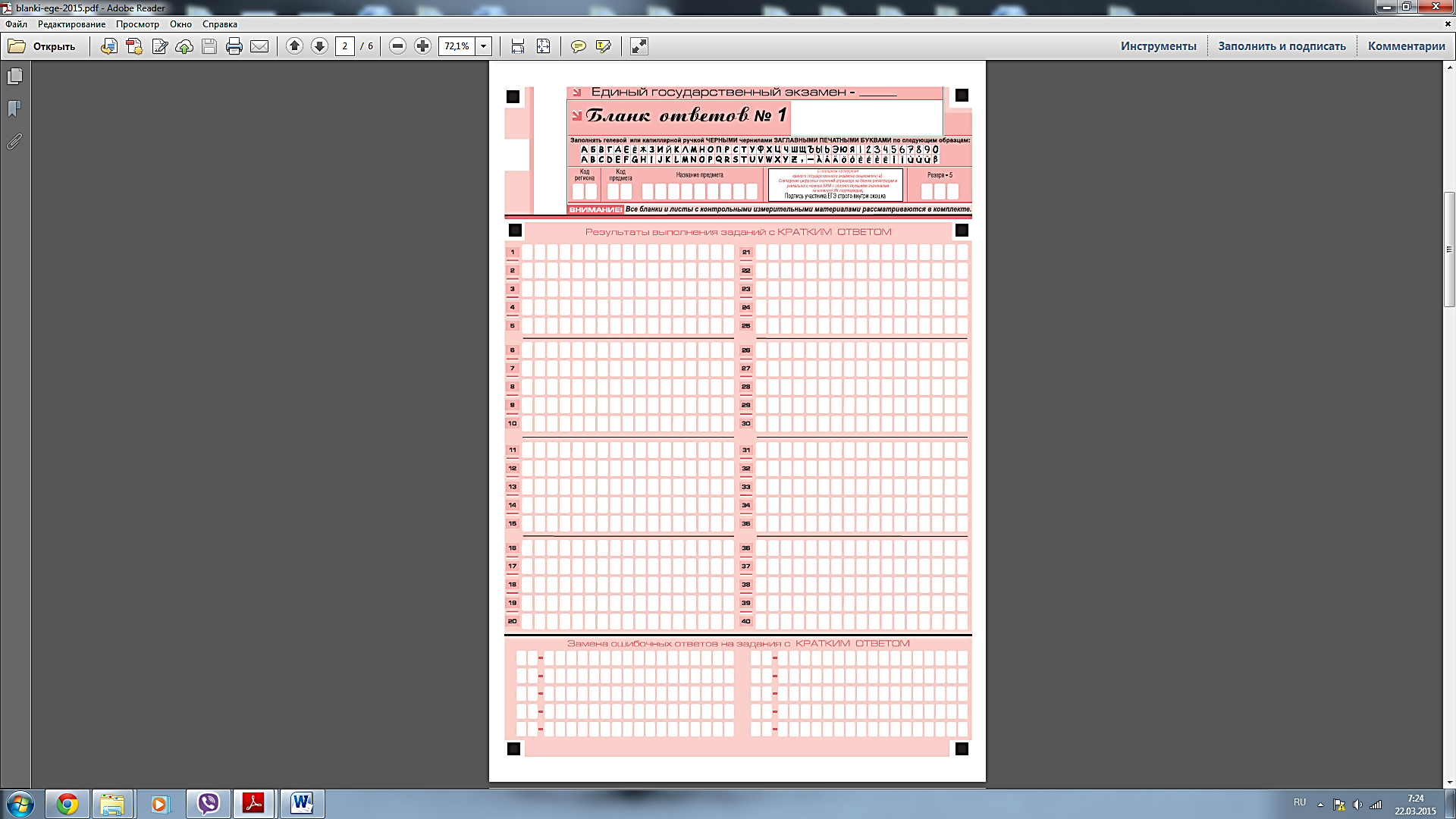 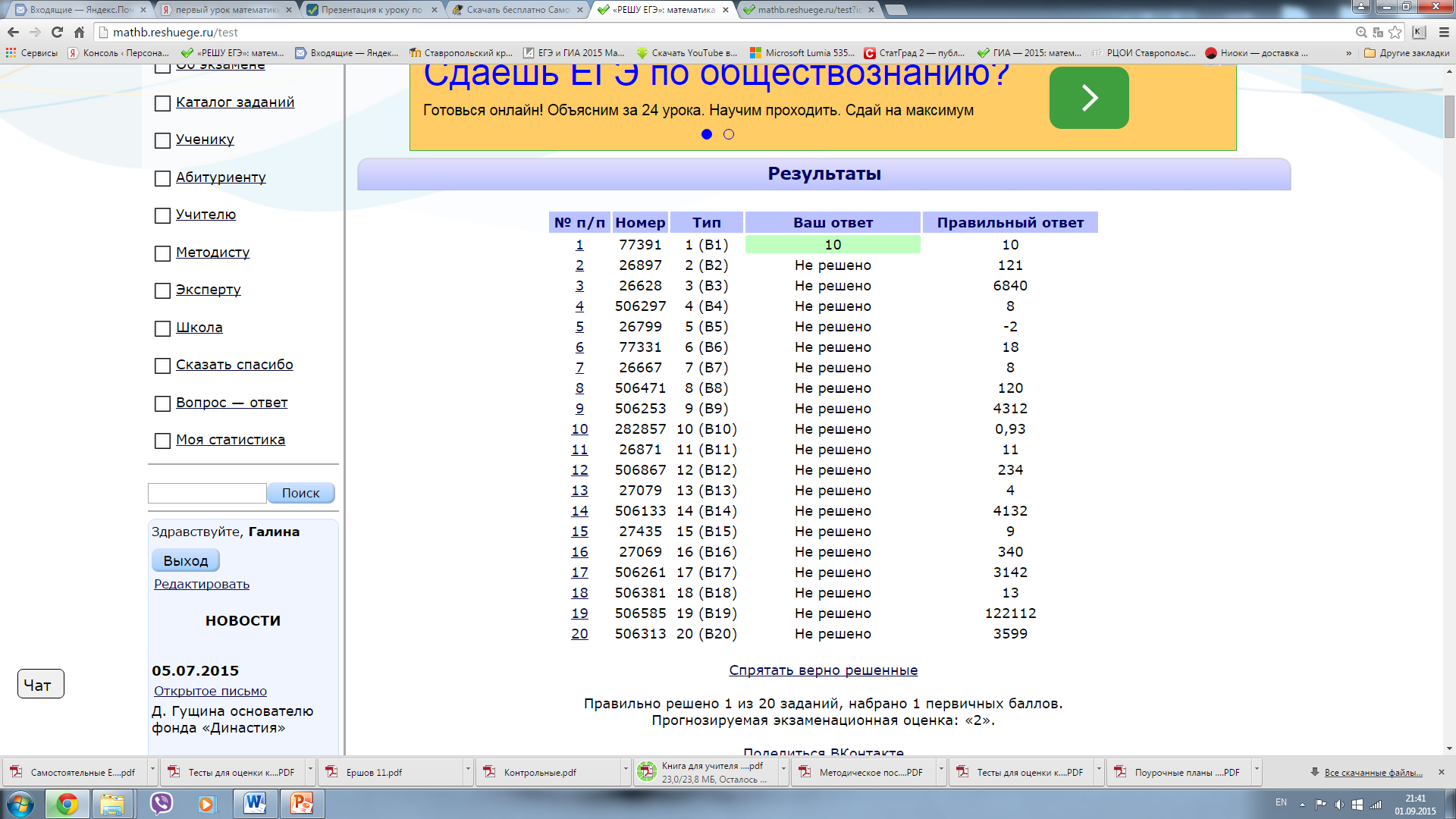 